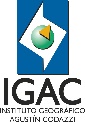 SALIDA DE BIENES DEL INSTITUTOGESTIÓN ADMINISTRATIVASALIDA DE BIENES DEL INSTITUTOGESTIÓN ADMINISTRATIVASALIDA DE BIENES DEL INSTITUTOGESTIÓN ADMINISTRATIVASALIDA DE BIENES DEL INSTITUTOGESTIÓN ADMINISTRATIVASALIDA DE BIENES DEL INSTITUTOGESTIÓN ADMINISTRATIVASALIDA DE BIENES DEL INSTITUTOGESTIÓN ADMINISTRATIVASALIDA DE BIENES DEL INSTITUTOGESTIÓN ADMINISTRATIVASALIDA DE BIENES DEL INSTITUTOGESTIÓN ADMINISTRATIVASALIDA DE BIENES DEL INSTITUTOGESTIÓN ADMINISTRATIVASALIDA DE BIENES DEL INSTITUTOGESTIÓN ADMINISTRATIVASALIDA DE BIENES DEL INSTITUTOGESTIÓN ADMINISTRATIVASALIDA DE BIENES DEL INSTITUTOGESTIÓN ADMINISTRATIVASALIDA DE BIENES DEL INSTITUTOGESTIÓN ADMINISTRATIVASALIDA DE BIENES DEL INSTITUTOGESTIÓN ADMINISTRATIVASALIDA DE BIENES DEL INSTITUTOGESTIÓN ADMINISTRATIVASALIDA DE BIENES DEL INSTITUTOGESTIÓN ADMINISTRATIVASALIDA DE BIENES DEL INSTITUTOGESTIÓN ADMINISTRATIVASALIDA DE BIENES DEL INSTITUTOGESTIÓN ADMINISTRATIVASALIDA DE BIENES DEL INSTITUTOGESTIÓN ADMINISTRATIVASALIDA DE BIENES DEL INSTITUTOGESTIÓN ADMINISTRATIVASALIDA DE BIENES DEL INSTITUTOGESTIÓN ADMINISTRATIVASALIDA DE BIENES DEL INSTITUTOGESTIÓN ADMINISTRATIVASALIDA DE BIENES DEL INSTITUTOGESTIÓN ADMINISTRATIVASALIDA DE BIENES DEL INSTITUTOGESTIÓN ADMINISTRATIVASALIDA DE BIENES DEL INSTITUTOGESTIÓN ADMINISTRATIVASALIDA DE BIENES DEL INSTITUTOGESTIÓN ADMINISTRATIVASALIDA DE BIENES DEL INSTITUTOGESTIÓN ADMINISTRATIVASALIDA DE BIENES DEL INSTITUTOGESTIÓN ADMINISTRATIVASALIDA DE BIENES DEL INSTITUTOGESTIÓN ADMINISTRATIVASALIDA DE BIENES DEL INSTITUTOGESTIÓN ADMINISTRATIVASALIDA DE BIENES DEL INSTITUTOGESTIÓN ADMINISTRATIVASALIDA DE BIENES DEL INSTITUTOGESTIÓN ADMINISTRATIVASALIDA DE BIENES DEL INSTITUTOGESTIÓN ADMINISTRATIVASALIDA DE BIENES DEL INSTITUTOGESTIÓN ADMINISTRATIVASALIDA DE BIENES DEL INSTITUTOGESTIÓN ADMINISTRATIVASALIDA DE BIENES DEL INSTITUTOGESTIÓN ADMINISTRATIVASALIDA DE BIENES DEL INSTITUTOGESTIÓN ADMINISTRATIVASALIDA DE BIENES DEL INSTITUTOGESTIÓN ADMINISTRATIVASALIDA DE BIENES DEL INSTITUTOGESTIÓN ADMINISTRATIVASALIDA DE BIENES DEL INSTITUTOGESTIÓN ADMINISTRATIVASALIDA DE BIENES DEL INSTITUTOGESTIÓN ADMINISTRATIVASALIDA DE BIENES DEL INSTITUTOGESTIÓN ADMINISTRATIVASALIDA DE BIENES DEL INSTITUTOGESTIÓN ADMINISTRATIVASALIDA DE BIENES DEL INSTITUTOGESTIÓN ADMINISTRATIVASALIDA DE BIENES DEL INSTITUTOGESTIÓN ADMINISTRATIVASALIDA DE BIENES DEL INSTITUTOGESTIÓN ADMINISTRATIVASALIDA DE BIENES DEL INSTITUTOGESTIÓN ADMINISTRATIVASALIDA DE BIENES DEL INSTITUTOGESTIÓN ADMINISTRATIVASALIDA DE BIENES DEL INSTITUTOGESTIÓN ADMINISTRATIVASALIDA DE BIENES DEL INSTITUTOGESTIÓN ADMINISTRATIVASALIDA DE BIENES DEL INSTITUTOGESTIÓN ADMINISTRATIVASALIDA DE BIENES DEL INSTITUTOGESTIÓN ADMINISTRATIVASALIDA DE BIENES DEL INSTITUTOGESTIÓN ADMINISTRATIVAFECHAFECHAFECHAFECHAFECHAFECHAFECHAFECHASALIDA DE BIENES DEL INSTITUTOGESTIÓN ADMINISTRATIVASALIDA DE BIENES DEL INSTITUTOGESTIÓN ADMINISTRATIVASALIDA DE BIENES DEL INSTITUTOGESTIÓN ADMINISTRATIVASALIDA DE BIENES DEL INSTITUTOGESTIÓN ADMINISTRATIVASALIDA DE BIENES DEL INSTITUTOGESTIÓN ADMINISTRATIVASALIDA DE BIENES DEL INSTITUTOGESTIÓN ADMINISTRATIVASALIDA DE BIENES DEL INSTITUTOGESTIÓN ADMINISTRATIVASALIDA DE BIENES DEL INSTITUTOGESTIÓN ADMINISTRATIVASALIDA DE BIENES DEL INSTITUTOGESTIÓN ADMINISTRATIVASALIDA DE BIENES DEL INSTITUTOGESTIÓN ADMINISTRATIVASALIDA DE BIENES DEL INSTITUTOGESTIÓN ADMINISTRATIVASALIDA DE BIENES DEL INSTITUTOGESTIÓN ADMINISTRATIVASALIDA DE BIENES DEL INSTITUTOGESTIÓN ADMINISTRATIVASALIDA DE BIENES DEL INSTITUTOGESTIÓN ADMINISTRATIVASALIDA DE BIENES DEL INSTITUTOGESTIÓN ADMINISTRATIVASALIDA DE BIENES DEL INSTITUTOGESTIÓN ADMINISTRATIVASALIDA DE BIENES DEL INSTITUTOGESTIÓN ADMINISTRATIVASALIDA DE BIENES DEL INSTITUTOGESTIÓN ADMINISTRATIVASALIDA DE BIENES DEL INSTITUTOGESTIÓN ADMINISTRATIVASALIDA DE BIENES DEL INSTITUTOGESTIÓN ADMINISTRATIVASALIDA DE BIENES DEL INSTITUTOGESTIÓN ADMINISTRATIVASALIDA DE BIENES DEL INSTITUTOGESTIÓN ADMINISTRATIVASALIDA DE BIENES DEL INSTITUTOGESTIÓN ADMINISTRATIVASALIDA DE BIENES DEL INSTITUTOGESTIÓN ADMINISTRATIVASALIDA DE BIENES DEL INSTITUTOGESTIÓN ADMINISTRATIVASALIDA DE BIENES DEL INSTITUTOGESTIÓN ADMINISTRATIVASALIDA DE BIENES DEL INSTITUTOGESTIÓN ADMINISTRATIVASALIDA DE BIENES DEL INSTITUTOGESTIÓN ADMINISTRATIVASALIDA DE BIENES DEL INSTITUTOGESTIÓN ADMINISTRATIVASALIDA DE BIENES DEL INSTITUTOGESTIÓN ADMINISTRATIVASALIDA DE BIENES DEL INSTITUTOGESTIÓN ADMINISTRATIVASALIDA DE BIENES DEL INSTITUTOGESTIÓN ADMINISTRATIVASALIDA DE BIENES DEL INSTITUTOGESTIÓN ADMINISTRATIVASALIDA DE BIENES DEL INSTITUTOGESTIÓN ADMINISTRATIVASALIDA DE BIENES DEL INSTITUTOGESTIÓN ADMINISTRATIVASALIDA DE BIENES DEL INSTITUTOGESTIÓN ADMINISTRATIVASALIDA DE BIENES DEL INSTITUTOGESTIÓN ADMINISTRATIVASALIDA DE BIENES DEL INSTITUTOGESTIÓN ADMINISTRATIVASALIDA DE BIENES DEL INSTITUTOGESTIÓN ADMINISTRATIVASALIDA DE BIENES DEL INSTITUTOGESTIÓN ADMINISTRATIVASALIDA DE BIENES DEL INSTITUTOGESTIÓN ADMINISTRATIVASALIDA DE BIENES DEL INSTITUTOGESTIÓN ADMINISTRATIVASALIDA DE BIENES DEL INSTITUTOGESTIÓN ADMINISTRATIVASALIDA DE BIENES DEL INSTITUTOGESTIÓN ADMINISTRATIVASALIDA DE BIENES DEL INSTITUTOGESTIÓN ADMINISTRATIVASALIDA DE BIENES DEL INSTITUTOGESTIÓN ADMINISTRATIVASALIDA DE BIENES DEL INSTITUTOGESTIÓN ADMINISTRATIVASALIDA DE BIENES DEL INSTITUTOGESTIÓN ADMINISTRATIVASALIDA DE BIENES DEL INSTITUTOGESTIÓN ADMINISTRATIVASALIDA DE BIENES DEL INSTITUTOGESTIÓN ADMINISTRATIVASALIDA DE BIENES DEL INSTITUTOGESTIÓN ADMINISTRATIVASALIDA DE BIENES DEL INSTITUTOGESTIÓN ADMINISTRATIVASALIDA DE BIENES DEL INSTITUTOGESTIÓN ADMINISTRATIVAAAAA-MM-DDAAAA-MM-DDAAAA-MM-DDAAAA-MM-DDAAAA-MM-DDAAAA-MM-DDAAAA-MM-DDAAAA-MM-DDSALIDA DE BIENES DEL INSTITUTOGESTIÓN ADMINISTRATIVASALIDA DE BIENES DEL INSTITUTOGESTIÓN ADMINISTRATIVASALIDA DE BIENES DEL INSTITUTOGESTIÓN ADMINISTRATIVASALIDA DE BIENES DEL INSTITUTOGESTIÓN ADMINISTRATIVASALIDA DE BIENES DEL INSTITUTOGESTIÓN ADMINISTRATIVASALIDA DE BIENES DEL INSTITUTOGESTIÓN ADMINISTRATIVASALIDA DE BIENES DEL INSTITUTOGESTIÓN ADMINISTRATIVASALIDA DE BIENES DEL INSTITUTOGESTIÓN ADMINISTRATIVASALIDA DE BIENES DEL INSTITUTOGESTIÓN ADMINISTRATIVASALIDA DE BIENES DEL INSTITUTOGESTIÓN ADMINISTRATIVASALIDA DE BIENES DEL INSTITUTOGESTIÓN ADMINISTRATIVASALIDA DE BIENES DEL INSTITUTOGESTIÓN ADMINISTRATIVASALIDA DE BIENES DEL INSTITUTOGESTIÓN ADMINISTRATIVASALIDA DE BIENES DEL INSTITUTOGESTIÓN ADMINISTRATIVASALIDA DE BIENES DEL INSTITUTOGESTIÓN ADMINISTRATIVASALIDA DE BIENES DEL INSTITUTOGESTIÓN ADMINISTRATIVASALIDA DE BIENES DEL INSTITUTOGESTIÓN ADMINISTRATIVASALIDA DE BIENES DEL INSTITUTOGESTIÓN ADMINISTRATIVASALIDA DE BIENES DEL INSTITUTOGESTIÓN ADMINISTRATIVASALIDA DE BIENES DEL INSTITUTOGESTIÓN ADMINISTRATIVASALIDA DE BIENES DEL INSTITUTOGESTIÓN ADMINISTRATIVASALIDA DE BIENES DEL INSTITUTOGESTIÓN ADMINISTRATIVASALIDA DE BIENES DEL INSTITUTOGESTIÓN ADMINISTRATIVASALIDA DE BIENES DEL INSTITUTOGESTIÓN ADMINISTRATIVASALIDA DE BIENES DEL INSTITUTOGESTIÓN ADMINISTRATIVASALIDA DE BIENES DEL INSTITUTOGESTIÓN ADMINISTRATIVASALIDA DE BIENES DEL INSTITUTOGESTIÓN ADMINISTRATIVASALIDA DE BIENES DEL INSTITUTOGESTIÓN ADMINISTRATIVASALIDA DE BIENES DEL INSTITUTOGESTIÓN ADMINISTRATIVASALIDA DE BIENES DEL INSTITUTOGESTIÓN ADMINISTRATIVASALIDA DE BIENES DEL INSTITUTOGESTIÓN ADMINISTRATIVASALIDA DE BIENES DEL INSTITUTOGESTIÓN ADMINISTRATIVASALIDA DE BIENES DEL INSTITUTOGESTIÓN ADMINISTRATIVASALIDA DE BIENES DEL INSTITUTOGESTIÓN ADMINISTRATIVASALIDA DE BIENES DEL INSTITUTOGESTIÓN ADMINISTRATIVASALIDA DE BIENES DEL INSTITUTOGESTIÓN ADMINISTRATIVASALIDA DE BIENES DEL INSTITUTOGESTIÓN ADMINISTRATIVASALIDA DE BIENES DEL INSTITUTOGESTIÓN ADMINISTRATIVASALIDA DE BIENES DEL INSTITUTOGESTIÓN ADMINISTRATIVASALIDA DE BIENES DEL INSTITUTOGESTIÓN ADMINISTRATIVASALIDA DE BIENES DEL INSTITUTOGESTIÓN ADMINISTRATIVASALIDA DE BIENES DEL INSTITUTOGESTIÓN ADMINISTRATIVASALIDA DE BIENES DEL INSTITUTOGESTIÓN ADMINISTRATIVASALIDA DE BIENES DEL INSTITUTOGESTIÓN ADMINISTRATIVASALIDA DE BIENES DEL INSTITUTOGESTIÓN ADMINISTRATIVASALIDA DE BIENES DEL INSTITUTOGESTIÓN ADMINISTRATIVASALIDA DE BIENES DEL INSTITUTOGESTIÓN ADMINISTRATIVASALIDA DE BIENES DEL INSTITUTOGESTIÓN ADMINISTRATIVASALIDA DE BIENES DEL INSTITUTOGESTIÓN ADMINISTRATIVASALIDA DE BIENES DEL INSTITUTOGESTIÓN ADMINISTRATIVASALIDA DE BIENES DEL INSTITUTOGESTIÓN ADMINISTRATIVASALIDA DE BIENES DEL INSTITUTOGESTIÓN ADMINISTRATIVASALIDA DE BIENES DEL INSTITUTOGESTIÓN ADMINISTRATIVADATOS GENERALESDATOS GENERALESDATOS GENERALESDATOS GENERALESDATOS GENERALESDATOS GENERALESDATOS GENERALESDATOS GENERALESDATOS GENERALESDATOS GENERALESDATOS GENERALESDATOS GENERALESDATOS GENERALESDATOS GENERALESDATOS GENERALESDATOS GENERALESDATOS GENERALESDATOS GENERALESDATOS GENERALESDATOS GENERALESDATOS GENERALESDATOS GENERALESDATOS GENERALESDATOS GENERALESDATOS GENERALESDATOS GENERALESDATOS GENERALESDATOS GENERALESDATOS GENERALESDATOS GENERALESDATOS GENERALESDATOS GENERALESDATOS GENERALESDATOS GENERALESDATOS GENERALESDATOS GENERALESDATOS GENERALESDATOS GENERALESDATOS GENERALESDATOS GENERALESDATOS GENERALESDATOS GENERALESDATOS GENERALESDATOS GENERALESDATOS GENERALESDATOS GENERALESDATOS GENERALESDATOS GENERALESDATOS GENERALESDATOS GENERALESDATOS GENERALESDATOS GENERALESDATOS GENERALESDATOS GENERALESDATOS GENERALESDATOS GENERALESDATOS GENERALESDATOS GENERALESDATOS GENERALESDATOS GENERALESDATOS GENERALESDATOS GENERALESDATOS GENERALESDATOS GENERALESDependencia solicitante:Dependencia solicitante:Dependencia solicitante:Dependencia solicitante:Dependencia solicitante:Dependencia solicitante:Dependencia solicitante:Dependencia solicitante:Dependencia solicitante:Dependencia solicitante:Señor(a) Subdirector Administrativo y Financiero atentamente solicito se autorice la salida del(los) siguiente(s) bien(es):Señor(a) Subdirector Administrativo y Financiero atentamente solicito se autorice la salida del(los) siguiente(s) bien(es):Señor(a) Subdirector Administrativo y Financiero atentamente solicito se autorice la salida del(los) siguiente(s) bien(es):Señor(a) Subdirector Administrativo y Financiero atentamente solicito se autorice la salida del(los) siguiente(s) bien(es):Señor(a) Subdirector Administrativo y Financiero atentamente solicito se autorice la salida del(los) siguiente(s) bien(es):Señor(a) Subdirector Administrativo y Financiero atentamente solicito se autorice la salida del(los) siguiente(s) bien(es):Señor(a) Subdirector Administrativo y Financiero atentamente solicito se autorice la salida del(los) siguiente(s) bien(es):Señor(a) Subdirector Administrativo y Financiero atentamente solicito se autorice la salida del(los) siguiente(s) bien(es):Señor(a) Subdirector Administrativo y Financiero atentamente solicito se autorice la salida del(los) siguiente(s) bien(es):Señor(a) Subdirector Administrativo y Financiero atentamente solicito se autorice la salida del(los) siguiente(s) bien(es):Señor(a) Subdirector Administrativo y Financiero atentamente solicito se autorice la salida del(los) siguiente(s) bien(es):Señor(a) Subdirector Administrativo y Financiero atentamente solicito se autorice la salida del(los) siguiente(s) bien(es):Señor(a) Subdirector Administrativo y Financiero atentamente solicito se autorice la salida del(los) siguiente(s) bien(es):Señor(a) Subdirector Administrativo y Financiero atentamente solicito se autorice la salida del(los) siguiente(s) bien(es):Señor(a) Subdirector Administrativo y Financiero atentamente solicito se autorice la salida del(los) siguiente(s) bien(es):Señor(a) Subdirector Administrativo y Financiero atentamente solicito se autorice la salida del(los) siguiente(s) bien(es):Señor(a) Subdirector Administrativo y Financiero atentamente solicito se autorice la salida del(los) siguiente(s) bien(es):Señor(a) Subdirector Administrativo y Financiero atentamente solicito se autorice la salida del(los) siguiente(s) bien(es):Señor(a) Subdirector Administrativo y Financiero atentamente solicito se autorice la salida del(los) siguiente(s) bien(es):Señor(a) Subdirector Administrativo y Financiero atentamente solicito se autorice la salida del(los) siguiente(s) bien(es):Señor(a) Subdirector Administrativo y Financiero atentamente solicito se autorice la salida del(los) siguiente(s) bien(es):Señor(a) Subdirector Administrativo y Financiero atentamente solicito se autorice la salida del(los) siguiente(s) bien(es):Señor(a) Subdirector Administrativo y Financiero atentamente solicito se autorice la salida del(los) siguiente(s) bien(es):Señor(a) Subdirector Administrativo y Financiero atentamente solicito se autorice la salida del(los) siguiente(s) bien(es):Señor(a) Subdirector Administrativo y Financiero atentamente solicito se autorice la salida del(los) siguiente(s) bien(es):Señor(a) Subdirector Administrativo y Financiero atentamente solicito se autorice la salida del(los) siguiente(s) bien(es):Señor(a) Subdirector Administrativo y Financiero atentamente solicito se autorice la salida del(los) siguiente(s) bien(es):Señor(a) Subdirector Administrativo y Financiero atentamente solicito se autorice la salida del(los) siguiente(s) bien(es):Señor(a) Subdirector Administrativo y Financiero atentamente solicito se autorice la salida del(los) siguiente(s) bien(es):Señor(a) Subdirector Administrativo y Financiero atentamente solicito se autorice la salida del(los) siguiente(s) bien(es):Señor(a) Subdirector Administrativo y Financiero atentamente solicito se autorice la salida del(los) siguiente(s) bien(es):Señor(a) Subdirector Administrativo y Financiero atentamente solicito se autorice la salida del(los) siguiente(s) bien(es):Señor(a) Subdirector Administrativo y Financiero atentamente solicito se autorice la salida del(los) siguiente(s) bien(es):Señor(a) Subdirector Administrativo y Financiero atentamente solicito se autorice la salida del(los) siguiente(s) bien(es):Señor(a) Subdirector Administrativo y Financiero atentamente solicito se autorice la salida del(los) siguiente(s) bien(es):Señor(a) Subdirector Administrativo y Financiero atentamente solicito se autorice la salida del(los) siguiente(s) bien(es):Señor(a) Subdirector Administrativo y Financiero atentamente solicito se autorice la salida del(los) siguiente(s) bien(es):Señor(a) Subdirector Administrativo y Financiero atentamente solicito se autorice la salida del(los) siguiente(s) bien(es):Señor(a) Subdirector Administrativo y Financiero atentamente solicito se autorice la salida del(los) siguiente(s) bien(es):Señor(a) Subdirector Administrativo y Financiero atentamente solicito se autorice la salida del(los) siguiente(s) bien(es):Señor(a) Subdirector Administrativo y Financiero atentamente solicito se autorice la salida del(los) siguiente(s) bien(es):Señor(a) Subdirector Administrativo y Financiero atentamente solicito se autorice la salida del(los) siguiente(s) bien(es):Señor(a) Subdirector Administrativo y Financiero atentamente solicito se autorice la salida del(los) siguiente(s) bien(es):Señor(a) Subdirector Administrativo y Financiero atentamente solicito se autorice la salida del(los) siguiente(s) bien(es):Señor(a) Subdirector Administrativo y Financiero atentamente solicito se autorice la salida del(los) siguiente(s) bien(es):Señor(a) Subdirector Administrativo y Financiero atentamente solicito se autorice la salida del(los) siguiente(s) bien(es):Señor(a) Subdirector Administrativo y Financiero atentamente solicito se autorice la salida del(los) siguiente(s) bien(es):Señor(a) Subdirector Administrativo y Financiero atentamente solicito se autorice la salida del(los) siguiente(s) bien(es):Señor(a) Subdirector Administrativo y Financiero atentamente solicito se autorice la salida del(los) siguiente(s) bien(es):Señor(a) Subdirector Administrativo y Financiero atentamente solicito se autorice la salida del(los) siguiente(s) bien(es):Señor(a) Subdirector Administrativo y Financiero atentamente solicito se autorice la salida del(los) siguiente(s) bien(es):Señor(a) Subdirector Administrativo y Financiero atentamente solicito se autorice la salida del(los) siguiente(s) bien(es):Señor(a) Subdirector Administrativo y Financiero atentamente solicito se autorice la salida del(los) siguiente(s) bien(es):Señor(a) Subdirector Administrativo y Financiero atentamente solicito se autorice la salida del(los) siguiente(s) bien(es):Señor(a) Subdirector Administrativo y Financiero atentamente solicito se autorice la salida del(los) siguiente(s) bien(es):Señor(a) Subdirector Administrativo y Financiero atentamente solicito se autorice la salida del(los) siguiente(s) bien(es):Señor(a) Subdirector Administrativo y Financiero atentamente solicito se autorice la salida del(los) siguiente(s) bien(es):Señor(a) Subdirector Administrativo y Financiero atentamente solicito se autorice la salida del(los) siguiente(s) bien(es):Señor(a) Subdirector Administrativo y Financiero atentamente solicito se autorice la salida del(los) siguiente(s) bien(es):Señor(a) Subdirector Administrativo y Financiero atentamente solicito se autorice la salida del(los) siguiente(s) bien(es):Señor(a) Subdirector Administrativo y Financiero atentamente solicito se autorice la salida del(los) siguiente(s) bien(es):Señor(a) Subdirector Administrativo y Financiero atentamente solicito se autorice la salida del(los) siguiente(s) bien(es):Señor(a) Subdirector Administrativo y Financiero atentamente solicito se autorice la salida del(los) siguiente(s) bien(es):Señor(a) Subdirector Administrativo y Financiero atentamente solicito se autorice la salida del(los) siguiente(s) bien(es):BIEN(ES) A RETIRARBIEN(ES) A RETIRARBIEN(ES) A RETIRARBIEN(ES) A RETIRARBIEN(ES) A RETIRARBIEN(ES) A RETIRARBIEN(ES) A RETIRARBIEN(ES) A RETIRARBIEN(ES) A RETIRARBIEN(ES) A RETIRARBIEN(ES) A RETIRARBIEN(ES) A RETIRARBIEN(ES) A RETIRARBIEN(ES) A RETIRARBIEN(ES) A RETIRARBIEN(ES) A RETIRARBIEN(ES) A RETIRARBIEN(ES) A RETIRARBIEN(ES) A RETIRARBIEN(ES) A RETIRARBIEN(ES) A RETIRARBIEN(ES) A RETIRARBIEN(ES) A RETIRARBIEN(ES) A RETIRARBIEN(ES) A RETIRARBIEN(ES) A RETIRARBIEN(ES) A RETIRARBIEN(ES) A RETIRARBIEN(ES) A RETIRARBIEN(ES) A RETIRARBIEN(ES) A RETIRARBIEN(ES) A RETIRARBIEN(ES) A RETIRARBIEN(ES) A RETIRARBIEN(ES) A RETIRARBIEN(ES) A RETIRARBIEN(ES) A RETIRARBIEN(ES) A RETIRARBIEN(ES) A RETIRARBIEN(ES) A RETIRARBIEN(ES) A RETIRARBIEN(ES) A RETIRARBIEN(ES) A RETIRARBIEN(ES) A RETIRARBIEN(ES) A RETIRARBIEN(ES) A RETIRARBIEN(ES) A RETIRARBIEN(ES) A RETIRARBIEN(ES) A RETIRARBIEN(ES) A RETIRARBIEN(ES) A RETIRARBIEN(ES) A RETIRARBIEN(ES) A RETIRARBIEN(ES) A RETIRARBIEN(ES) A RETIRARBIEN(ES) A RETIRARBIEN(ES) A RETIRARBIEN(ES) A RETIRARBIEN(ES) A RETIRARBIEN(ES) A RETIRARBIEN(ES) A RETIRARBIEN(ES) A RETIRARBIEN(ES) A RETIRARBIEN(ES) A RETIRARDescripciónDescripciónDescripciónDescripciónDescripciónDescripciónDescripciónDescripciónDescripciónDescripciónDescripciónDescripciónDescripciónDescripciónDescripciónDescripciónDescripciónDescripciónDescripciónDescripciónDescripciónDescripciónDescripciónDescripciónDescripciónSerialSerialSerialSerialSerialSerialSerialSerialSerialSerialPlacaPlacaPlacaPlacaPlacaPlacaPlacaPlacaRelacionado en el Inventario deRelacionado en el Inventario deRelacionado en el Inventario deRelacionado en el Inventario deRelacionado en el Inventario deRelacionado en el Inventario deRelacionado en el Inventario deRelacionado en el Inventario deRelacionado en el Inventario deRelacionado en el Inventario deRelacionado en el Inventario deRelacionado en el Inventario deRelacionado en el Inventario deRelacionado en el Inventario deRelacionado en el Inventario deRelacionado en el Inventario deRelacionado en el Inventario deRelacionado en el Inventario deRelacionado en el Inventario deRelacionado en el Inventario deRelacionado en el Inventario deDescripciónDescripciónDescripciónDescripciónDescripciónDescripciónDescripciónDescripciónDescripciónDescripciónDescripciónDescripciónDescripciónDescripciónDescripciónDescripciónDescripciónDescripciónDescripciónDescripciónDescripciónDescripciónDescripciónDescripciónDescripciónSerialSerialSerialSerialSerialSerialSerialSerialSerialSerialPlacaPlacaPlacaPlacaPlacaPlacaPlacaPlacaNombreNombreNombreNombreNombreNombreNombreNombreNombreNombreNombreNombreNombreNombreFirmaFirmaFirmaFirmaFirmaFirmaFirmaNombre de la persona que retira el(los) bien(es)Nombre de la persona que retira el(los) bien(es)Nombre de la persona que retira el(los) bien(es)Nombre de la persona que retira el(los) bien(es)Nombre de la persona que retira el(los) bien(es)Nombre de la persona que retira el(los) bien(es)Nombre de la persona que retira el(los) bien(es)Nombre de la persona que retira el(los) bien(es)Nombre de la persona que retira el(los) bien(es)Nombre de la persona que retira el(los) bien(es)Nombre de la persona que retira el(los) bien(es)Nombre de la persona que retira el(los) bien(es)Nombre de la persona que retira el(los) bien(es)Nombre de la persona que retira el(los) bien(es)Nombre de la persona que retira el(los) bien(es)Nombre de la persona que retira el(los) bien(es)Nombre de la persona que retira el(los) bien(es)Nombre de la persona que retira el(los) bien(es)Documento de identidad N°Documento de identidad N°Documento de identidad N°Documento de identidad N°Documento de identidad N°Documento de identidad N°Documento de identidad N°Documento de identidad N°Documento de identidad N°dededededeEmpresaEmpresaEmpresaEmpresaEmpresaEmpresaEl(los) bien(es), se reintegra(n) al InstitutoEl(los) bien(es), se reintegra(n) al InstitutoEl(los) bien(es), se reintegra(n) al InstitutoEl(los) bien(es), se reintegra(n) al InstitutoEl(los) bien(es), se reintegra(n) al InstitutoEl(los) bien(es), se reintegra(n) al InstitutoEl(los) bien(es), se reintegra(n) al InstitutoEl(los) bien(es), se reintegra(n) al InstitutoEl(los) bien(es), se reintegra(n) al InstitutoEl(los) bien(es), se reintegra(n) al InstitutoEl(los) bien(es), se reintegra(n) al InstitutoEl(los) bien(es), se reintegra(n) al InstitutoEl(los) bien(es), se reintegra(n) al InstitutoEl(los) bien(es), se reintegra(n) al InstitutoEl(los) bien(es), se reintegra(n) al InstitutoSiSiNoNoNoNoNoNoNoNoRetiro/Ingreso permanenteRetiro/Ingreso permanenteRetiro/Ingreso permanenteRetiro/Ingreso permanenteRetiro/Ingreso permanenteRetiro/Ingreso permanenteRetiro/Ingreso permanenteRetiro/Ingreso permanenteRetiro/Ingreso permanenteRetiro/Ingreso permanenteRetiro/Ingreso permanenteRetiro/Ingreso permanenteRetiro/Ingreso permanenteRetiro/Ingreso permanenteRetiro/Ingreso permanenteRetiro/Ingreso permanenteRetiro/Ingreso permanenteRetiro/Ingreso permanenteRetiro/Ingreso permanenteRetiro/Ingreso permanenteRetiro/Ingreso permanenteRetiro/Ingreso permanenteSiNoAAAA-MM-DDAAAA-MM-DDAAAA-MM-DDAAAA-MM-DDAAAA-MM-DDAAAA-MM-DDAAAA-MM-DDAAAA-MM-DDAAAA-MM-DDAAAA-MM-DDAAAA-MM-DDAAAA-MM-DDAAAA-MM-DDAAAA-MM-DDAAAA-MM-DDFecha de reintegro finalFecha de reintegro finalFecha de reintegro finalFecha de reintegro finalFecha de reintegro finalFecha de reintegro finalFecha de reintegro finalFecha de reintegro finalNombre del VigilanteNombre del VigilanteNombre del VigilanteNombre del VigilanteNombre del VigilanteNombre del VigilanteNombre del VigilanteNombre del VigilanteNombre del VigilanteNombre del VigilanteNombre del VigilanteNombre del VigilanteNombre del VigilanteNombre del VigilanteNombre del VigilanteNombre del VigilanteNombre del VigilanteNombre del VigilanteNombre del VigilanteNombre del VigilanteNombre del VigilanteNombre del VigilanteNombre del VigilanteNombre del VigilanteFirmaFirmaFirmaFirmaFirmaFirmaFirmaFirmaFirmaReporte SeguroReporte SeguroReporte SeguroReporte SeguroSiSiNoNoNoNoNoLugar de destinoLugar de destinoLugar de destinoLugar de destinoLugar de destinoLugar de destinoLugar de destinoLugar de destinoLugar de destinoLugar de destinoLugar de destinoLugar de destinoRecorridoRecorridoRecorridoRecorridoVía de transporte Vía de transporte Vía de transporte Vía de transporte Vía de transporte TerrestreTerrestreTerrestreTerrestreTerrestreTerrestreAéreaAéreaAéreaAéreaAéreaAéreaFluvialFluvialFluvialFluvialFluvialFluvialFluvialFluvialFluvialMarítimaMarítimaMarítimaMarítimaMarítimaMarítimaMarítimaMarítimaOtro Otro Otro Otro Razón por la cual se retira(n) el(los) bien(es):Razón por la cual se retira(n) el(los) bien(es):Razón por la cual se retira(n) el(los) bien(es):Razón por la cual se retira(n) el(los) bien(es):Razón por la cual se retira(n) el(los) bien(es):Razón por la cual se retira(n) el(los) bien(es):Razón por la cual se retira(n) el(los) bien(es):Razón por la cual se retira(n) el(los) bien(es):Razón por la cual se retira(n) el(los) bien(es):Razón por la cual se retira(n) el(los) bien(es):Razón por la cual se retira(n) el(los) bien(es):Razón por la cual se retira(n) el(los) bien(es):Razón por la cual se retira(n) el(los) bien(es):Razón por la cual se retira(n) el(los) bien(es):Razón por la cual se retira(n) el(los) bien(es):Razón por la cual se retira(n) el(los) bien(es):Nombre Jefe Dependencia SolicitanteNombre Jefe Dependencia SolicitanteNombre Jefe Dependencia SolicitanteNombre Jefe Dependencia SolicitanteNombre Jefe Dependencia SolicitanteNombre Jefe Dependencia SolicitanteNombre Jefe Dependencia SolicitanteNombre Jefe Dependencia SolicitanteNombre Jefe Dependencia SolicitanteNombre Jefe Dependencia SolicitanteNombre Jefe Dependencia SolicitanteNombre Jefe Dependencia SolicitanteNombre Jefe Dependencia SolicitanteNombre Jefe Dependencia SolicitanteNombre Jefe Dependencia SolicitanteNombre Jefe Dependencia SolicitanteNombre Jefe Dependencia SolicitanteNombre Jefe Dependencia SolicitanteNombre Jefe Dependencia SolicitanteNombre Jefe Dependencia SolicitanteNombre Jefe Dependencia SolicitanteNombre Jefe Dependencia SolicitanteNombre Jefe Dependencia SolicitanteNombre Jefe Dependencia SolicitanteNombre Jefe Dependencia SolicitanteNombre Jefe Dependencia SolicitanteNombre Jefe Dependencia SolicitanteNombre Jefe Dependencia SolicitanteNombre Jefe Dependencia SolicitanteNombre Jefe Dependencia SolicitanteNombre Jefe Dependencia SolicitanteFirmaFirmaFirmaFirmaFirmaFirmaFirmaFirmaFirmaFirmaFirmaFirmaFirmaFirmaFirmaFirmaFirmaFirmaFirmaFirmaFirmaFirmaFirmaNOTA: Una vez efectuado el reintegro del(los) bien(es) favor devolver este formato al proceso de Gestión Administrativa.NOTA: Una vez efectuado el reintegro del(los) bien(es) favor devolver este formato al proceso de Gestión Administrativa.NOTA: Una vez efectuado el reintegro del(los) bien(es) favor devolver este formato al proceso de Gestión Administrativa.NOTA: Una vez efectuado el reintegro del(los) bien(es) favor devolver este formato al proceso de Gestión Administrativa.NOTA: Una vez efectuado el reintegro del(los) bien(es) favor devolver este formato al proceso de Gestión Administrativa.NOTA: Una vez efectuado el reintegro del(los) bien(es) favor devolver este formato al proceso de Gestión Administrativa.NOTA: Una vez efectuado el reintegro del(los) bien(es) favor devolver este formato al proceso de Gestión Administrativa.NOTA: Una vez efectuado el reintegro del(los) bien(es) favor devolver este formato al proceso de Gestión Administrativa.NOTA: Una vez efectuado el reintegro del(los) bien(es) favor devolver este formato al proceso de Gestión Administrativa.NOTA: Una vez efectuado el reintegro del(los) bien(es) favor devolver este formato al proceso de Gestión Administrativa.NOTA: Una vez efectuado el reintegro del(los) bien(es) favor devolver este formato al proceso de Gestión Administrativa.NOTA: Una vez efectuado el reintegro del(los) bien(es) favor devolver este formato al proceso de Gestión Administrativa.NOTA: Una vez efectuado el reintegro del(los) bien(es) favor devolver este formato al proceso de Gestión Administrativa.NOTA: Una vez efectuado el reintegro del(los) bien(es) favor devolver este formato al proceso de Gestión Administrativa.NOTA: Una vez efectuado el reintegro del(los) bien(es) favor devolver este formato al proceso de Gestión Administrativa.NOTA: Una vez efectuado el reintegro del(los) bien(es) favor devolver este formato al proceso de Gestión Administrativa.NOTA: Una vez efectuado el reintegro del(los) bien(es) favor devolver este formato al proceso de Gestión Administrativa.NOTA: Una vez efectuado el reintegro del(los) bien(es) favor devolver este formato al proceso de Gestión Administrativa.NOTA: Una vez efectuado el reintegro del(los) bien(es) favor devolver este formato al proceso de Gestión Administrativa.NOTA: Una vez efectuado el reintegro del(los) bien(es) favor devolver este formato al proceso de Gestión Administrativa.NOTA: Una vez efectuado el reintegro del(los) bien(es) favor devolver este formato al proceso de Gestión Administrativa.NOTA: Una vez efectuado el reintegro del(los) bien(es) favor devolver este formato al proceso de Gestión Administrativa.NOTA: Una vez efectuado el reintegro del(los) bien(es) favor devolver este formato al proceso de Gestión Administrativa.NOTA: Una vez efectuado el reintegro del(los) bien(es) favor devolver este formato al proceso de Gestión Administrativa.NOTA: Una vez efectuado el reintegro del(los) bien(es) favor devolver este formato al proceso de Gestión Administrativa.NOTA: Una vez efectuado el reintegro del(los) bien(es) favor devolver este formato al proceso de Gestión Administrativa.NOTA: Una vez efectuado el reintegro del(los) bien(es) favor devolver este formato al proceso de Gestión Administrativa.NOTA: Una vez efectuado el reintegro del(los) bien(es) favor devolver este formato al proceso de Gestión Administrativa.NOTA: Una vez efectuado el reintegro del(los) bien(es) favor devolver este formato al proceso de Gestión Administrativa.NOTA: Una vez efectuado el reintegro del(los) bien(es) favor devolver este formato al proceso de Gestión Administrativa.NOTA: Una vez efectuado el reintegro del(los) bien(es) favor devolver este formato al proceso de Gestión Administrativa.NOTA: Una vez efectuado el reintegro del(los) bien(es) favor devolver este formato al proceso de Gestión Administrativa.NOTA: Una vez efectuado el reintegro del(los) bien(es) favor devolver este formato al proceso de Gestión Administrativa.NOTA: Una vez efectuado el reintegro del(los) bien(es) favor devolver este formato al proceso de Gestión Administrativa.NOTA: Una vez efectuado el reintegro del(los) bien(es) favor devolver este formato al proceso de Gestión Administrativa.NOTA: Una vez efectuado el reintegro del(los) bien(es) favor devolver este formato al proceso de Gestión Administrativa.NOTA: Una vez efectuado el reintegro del(los) bien(es) favor devolver este formato al proceso de Gestión Administrativa.NOTA: Una vez efectuado el reintegro del(los) bien(es) favor devolver este formato al proceso de Gestión Administrativa.NOTA: Una vez efectuado el reintegro del(los) bien(es) favor devolver este formato al proceso de Gestión Administrativa.NOTA: Una vez efectuado el reintegro del(los) bien(es) favor devolver este formato al proceso de Gestión Administrativa.NOTA: Una vez efectuado el reintegro del(los) bien(es) favor devolver este formato al proceso de Gestión Administrativa.NOTA: Una vez efectuado el reintegro del(los) bien(es) favor devolver este formato al proceso de Gestión Administrativa.NOTA: Una vez efectuado el reintegro del(los) bien(es) favor devolver este formato al proceso de Gestión Administrativa.NOTA: Una vez efectuado el reintegro del(los) bien(es) favor devolver este formato al proceso de Gestión Administrativa.NOTA: Una vez efectuado el reintegro del(los) bien(es) favor devolver este formato al proceso de Gestión Administrativa.NOTA: Una vez efectuado el reintegro del(los) bien(es) favor devolver este formato al proceso de Gestión Administrativa.NOTA: Una vez efectuado el reintegro del(los) bien(es) favor devolver este formato al proceso de Gestión Administrativa.NOTA: Una vez efectuado el reintegro del(los) bien(es) favor devolver este formato al proceso de Gestión Administrativa.NOTA: Una vez efectuado el reintegro del(los) bien(es) favor devolver este formato al proceso de Gestión Administrativa.NOTA: Una vez efectuado el reintegro del(los) bien(es) favor devolver este formato al proceso de Gestión Administrativa.NOTA: Una vez efectuado el reintegro del(los) bien(es) favor devolver este formato al proceso de Gestión Administrativa.NOTA: Una vez efectuado el reintegro del(los) bien(es) favor devolver este formato al proceso de Gestión Administrativa.NOTA: Una vez efectuado el reintegro del(los) bien(es) favor devolver este formato al proceso de Gestión Administrativa.NOTA: Una vez efectuado el reintegro del(los) bien(es) favor devolver este formato al proceso de Gestión Administrativa.NOTA: Una vez efectuado el reintegro del(los) bien(es) favor devolver este formato al proceso de Gestión Administrativa.NOTA: Una vez efectuado el reintegro del(los) bien(es) favor devolver este formato al proceso de Gestión Administrativa.NOTA: Una vez efectuado el reintegro del(los) bien(es) favor devolver este formato al proceso de Gestión Administrativa.NOTA: Una vez efectuado el reintegro del(los) bien(es) favor devolver este formato al proceso de Gestión Administrativa.NOTA: Una vez efectuado el reintegro del(los) bien(es) favor devolver este formato al proceso de Gestión Administrativa.NOTA: Una vez efectuado el reintegro del(los) bien(es) favor devolver este formato al proceso de Gestión Administrativa.NOTA: Una vez efectuado el reintegro del(los) bien(es) favor devolver este formato al proceso de Gestión Administrativa.NOTA: Una vez efectuado el reintegro del(los) bien(es) favor devolver este formato al proceso de Gestión Administrativa.NOTA: Una vez efectuado el reintegro del(los) bien(es) favor devolver este formato al proceso de Gestión Administrativa.NOTA: Una vez efectuado el reintegro del(los) bien(es) favor devolver este formato al proceso de Gestión Administrativa.PARA USO EXCLUSIVO GESTIÓN ADMINISTRATIVA PARA USO EXCLUSIVO GESTIÓN ADMINISTRATIVA PARA USO EXCLUSIVO GESTIÓN ADMINISTRATIVA PARA USO EXCLUSIVO GESTIÓN ADMINISTRATIVA PARA USO EXCLUSIVO GESTIÓN ADMINISTRATIVA PARA USO EXCLUSIVO GESTIÓN ADMINISTRATIVA PARA USO EXCLUSIVO GESTIÓN ADMINISTRATIVA PARA USO EXCLUSIVO GESTIÓN ADMINISTRATIVA PARA USO EXCLUSIVO GESTIÓN ADMINISTRATIVA PARA USO EXCLUSIVO GESTIÓN ADMINISTRATIVA PARA USO EXCLUSIVO GESTIÓN ADMINISTRATIVA PARA USO EXCLUSIVO GESTIÓN ADMINISTRATIVA PARA USO EXCLUSIVO GESTIÓN ADMINISTRATIVA PARA USO EXCLUSIVO GESTIÓN ADMINISTRATIVA PARA USO EXCLUSIVO GESTIÓN ADMINISTRATIVA PARA USO EXCLUSIVO GESTIÓN ADMINISTRATIVA PARA USO EXCLUSIVO GESTIÓN ADMINISTRATIVA PARA USO EXCLUSIVO GESTIÓN ADMINISTRATIVA PARA USO EXCLUSIVO GESTIÓN ADMINISTRATIVA PARA USO EXCLUSIVO GESTIÓN ADMINISTRATIVA PARA USO EXCLUSIVO GESTIÓN ADMINISTRATIVA PARA USO EXCLUSIVO GESTIÓN ADMINISTRATIVA PARA USO EXCLUSIVO GESTIÓN ADMINISTRATIVA PARA USO EXCLUSIVO GESTIÓN ADMINISTRATIVA PARA USO EXCLUSIVO GESTIÓN ADMINISTRATIVA PARA USO EXCLUSIVO GESTIÓN ADMINISTRATIVA PARA USO EXCLUSIVO GESTIÓN ADMINISTRATIVA PARA USO EXCLUSIVO GESTIÓN ADMINISTRATIVA PARA USO EXCLUSIVO GESTIÓN ADMINISTRATIVA PARA USO EXCLUSIVO GESTIÓN ADMINISTRATIVA PARA USO EXCLUSIVO GESTIÓN ADMINISTRATIVA PARA USO EXCLUSIVO GESTIÓN ADMINISTRATIVA PARA USO EXCLUSIVO GESTIÓN ADMINISTRATIVA PARA USO EXCLUSIVO GESTIÓN ADMINISTRATIVA PARA USO EXCLUSIVO GESTIÓN ADMINISTRATIVA PARA USO EXCLUSIVO GESTIÓN ADMINISTRATIVA PARA USO EXCLUSIVO GESTIÓN ADMINISTRATIVA PARA USO EXCLUSIVO GESTIÓN ADMINISTRATIVA PARA USO EXCLUSIVO GESTIÓN ADMINISTRATIVA PARA USO EXCLUSIVO GESTIÓN ADMINISTRATIVA PARA USO EXCLUSIVO GESTIÓN ADMINISTRATIVA PARA USO EXCLUSIVO GESTIÓN ADMINISTRATIVA PARA USO EXCLUSIVO GESTIÓN ADMINISTRATIVA PARA USO EXCLUSIVO GESTIÓN ADMINISTRATIVA PARA USO EXCLUSIVO GESTIÓN ADMINISTRATIVA PARA USO EXCLUSIVO GESTIÓN ADMINISTRATIVA PARA USO EXCLUSIVO GESTIÓN ADMINISTRATIVA PARA USO EXCLUSIVO GESTIÓN ADMINISTRATIVA PARA USO EXCLUSIVO GESTIÓN ADMINISTRATIVA PARA USO EXCLUSIVO GESTIÓN ADMINISTRATIVA PARA USO EXCLUSIVO GESTIÓN ADMINISTRATIVA PARA USO EXCLUSIVO GESTIÓN ADMINISTRATIVA PARA USO EXCLUSIVO GESTIÓN ADMINISTRATIVA PARA USO EXCLUSIVO GESTIÓN ADMINISTRATIVA PARA USO EXCLUSIVO GESTIÓN ADMINISTRATIVA PARA USO EXCLUSIVO GESTIÓN ADMINISTRATIVA PARA USO EXCLUSIVO GESTIÓN ADMINISTRATIVA PARA USO EXCLUSIVO GESTIÓN ADMINISTRATIVA PARA USO EXCLUSIVO GESTIÓN ADMINISTRATIVA PARA USO EXCLUSIVO GESTIÓN ADMINISTRATIVA PARA USO EXCLUSIVO GESTIÓN ADMINISTRATIVA PARA USO EXCLUSIVO GESTIÓN ADMINISTRATIVA PARA USO EXCLUSIVO GESTIÓN ADMINISTRATIVA PARA USO EXCLUSIVO GESTIÓN ADMINISTRATIVA Señores portería: La persona arriba relacionada está autorizada para retirar el(los) bien(es) descrito(s).Señores portería: La persona arriba relacionada está autorizada para retirar el(los) bien(es) descrito(s).Señores portería: La persona arriba relacionada está autorizada para retirar el(los) bien(es) descrito(s).Señores portería: La persona arriba relacionada está autorizada para retirar el(los) bien(es) descrito(s).Señores portería: La persona arriba relacionada está autorizada para retirar el(los) bien(es) descrito(s).Señores portería: La persona arriba relacionada está autorizada para retirar el(los) bien(es) descrito(s).Señores portería: La persona arriba relacionada está autorizada para retirar el(los) bien(es) descrito(s).Señores portería: La persona arriba relacionada está autorizada para retirar el(los) bien(es) descrito(s).Señores portería: La persona arriba relacionada está autorizada para retirar el(los) bien(es) descrito(s).Señores portería: La persona arriba relacionada está autorizada para retirar el(los) bien(es) descrito(s).Señores portería: La persona arriba relacionada está autorizada para retirar el(los) bien(es) descrito(s).Señores portería: La persona arriba relacionada está autorizada para retirar el(los) bien(es) descrito(s).Señores portería: La persona arriba relacionada está autorizada para retirar el(los) bien(es) descrito(s).Señores portería: La persona arriba relacionada está autorizada para retirar el(los) bien(es) descrito(s).Señores portería: La persona arriba relacionada está autorizada para retirar el(los) bien(es) descrito(s).Señores portería: La persona arriba relacionada está autorizada para retirar el(los) bien(es) descrito(s).Señores portería: La persona arriba relacionada está autorizada para retirar el(los) bien(es) descrito(s).Señores portería: La persona arriba relacionada está autorizada para retirar el(los) bien(es) descrito(s).Señores portería: La persona arriba relacionada está autorizada para retirar el(los) bien(es) descrito(s).Señores portería: La persona arriba relacionada está autorizada para retirar el(los) bien(es) descrito(s).Señores portería: La persona arriba relacionada está autorizada para retirar el(los) bien(es) descrito(s).Señores portería: La persona arriba relacionada está autorizada para retirar el(los) bien(es) descrito(s).Señores portería: La persona arriba relacionada está autorizada para retirar el(los) bien(es) descrito(s).Señores portería: La persona arriba relacionada está autorizada para retirar el(los) bien(es) descrito(s).Señores portería: La persona arriba relacionada está autorizada para retirar el(los) bien(es) descrito(s).Señores portería: La persona arriba relacionada está autorizada para retirar el(los) bien(es) descrito(s).Señores portería: La persona arriba relacionada está autorizada para retirar el(los) bien(es) descrito(s).Señores portería: La persona arriba relacionada está autorizada para retirar el(los) bien(es) descrito(s).Señores portería: La persona arriba relacionada está autorizada para retirar el(los) bien(es) descrito(s).Señores portería: La persona arriba relacionada está autorizada para retirar el(los) bien(es) descrito(s).Señores portería: La persona arriba relacionada está autorizada para retirar el(los) bien(es) descrito(s).Señores portería: La persona arriba relacionada está autorizada para retirar el(los) bien(es) descrito(s).Señores portería: La persona arriba relacionada está autorizada para retirar el(los) bien(es) descrito(s).Señores portería: La persona arriba relacionada está autorizada para retirar el(los) bien(es) descrito(s).Señores portería: La persona arriba relacionada está autorizada para retirar el(los) bien(es) descrito(s).Señores portería: La persona arriba relacionada está autorizada para retirar el(los) bien(es) descrito(s).Señores portería: La persona arriba relacionada está autorizada para retirar el(los) bien(es) descrito(s).Señores portería: La persona arriba relacionada está autorizada para retirar el(los) bien(es) descrito(s).Señores portería: La persona arriba relacionada está autorizada para retirar el(los) bien(es) descrito(s).Señores portería: La persona arriba relacionada está autorizada para retirar el(los) bien(es) descrito(s).Señores portería: La persona arriba relacionada está autorizada para retirar el(los) bien(es) descrito(s).Señores portería: La persona arriba relacionada está autorizada para retirar el(los) bien(es) descrito(s).Señores portería: La persona arriba relacionada está autorizada para retirar el(los) bien(es) descrito(s).Señores portería: La persona arriba relacionada está autorizada para retirar el(los) bien(es) descrito(s).Señores portería: La persona arriba relacionada está autorizada para retirar el(los) bien(es) descrito(s).Señores portería: La persona arriba relacionada está autorizada para retirar el(los) bien(es) descrito(s).Señores portería: La persona arriba relacionada está autorizada para retirar el(los) bien(es) descrito(s).Señores portería: La persona arriba relacionada está autorizada para retirar el(los) bien(es) descrito(s).Señores portería: La persona arriba relacionada está autorizada para retirar el(los) bien(es) descrito(s).Señores portería: La persona arriba relacionada está autorizada para retirar el(los) bien(es) descrito(s).Señores portería: La persona arriba relacionada está autorizada para retirar el(los) bien(es) descrito(s).Señores portería: La persona arriba relacionada está autorizada para retirar el(los) bien(es) descrito(s).Señores portería: La persona arriba relacionada está autorizada para retirar el(los) bien(es) descrito(s).Señores portería: La persona arriba relacionada está autorizada para retirar el(los) bien(es) descrito(s).Señores portería: La persona arriba relacionada está autorizada para retirar el(los) bien(es) descrito(s).Señores portería: La persona arriba relacionada está autorizada para retirar el(los) bien(es) descrito(s).Señores portería: La persona arriba relacionada está autorizada para retirar el(los) bien(es) descrito(s).Señores portería: La persona arriba relacionada está autorizada para retirar el(los) bien(es) descrito(s).Señores portería: La persona arriba relacionada está autorizada para retirar el(los) bien(es) descrito(s).Señores portería: La persona arriba relacionada está autorizada para retirar el(los) bien(es) descrito(s).Señores portería: La persona arriba relacionada está autorizada para retirar el(los) bien(es) descrito(s).Señores portería: La persona arriba relacionada está autorizada para retirar el(los) bien(es) descrito(s).Señores portería: La persona arriba relacionada está autorizada para retirar el(los) bien(es) descrito(s).Señores portería: La persona arriba relacionada está autorizada para retirar el(los) bien(es) descrito(s).Nombre del Funcionario(a) que autorizaNombre del Funcionario(a) que autorizaNombre del Funcionario(a) que autorizaNombre del Funcionario(a) que autorizaNombre del Funcionario(a) que autorizaNombre del Funcionario(a) que autorizaNombre del Funcionario(a) que autorizaNombre del Funcionario(a) que autorizaNombre del Funcionario(a) que autorizaNombre del Funcionario(a) que autorizaNombre del Funcionario(a) que autorizaNombre del Funcionario(a) que autorizaNombre del Funcionario(a) que autorizaNombre del Funcionario(a) que autorizaNombre del Funcionario(a) que autorizaNombre del Funcionario(a) que autorizaNombre del Funcionario(a) que autorizaNombre del Funcionario(a) que autorizaNombre del Funcionario(a) que autorizaNombre del Funcionario(a) que autorizaNombre del Funcionario(a) que autorizaNombre del Funcionario(a) que autorizaNombre del Funcionario(a) que autorizaNombre del Funcionario(a) que autorizaNombre del Funcionario(a) que autorizaNombre del Funcionario(a) que autorizaNombre del Funcionario(a) que autorizaNombre del Funcionario(a) que autorizaNombre del Funcionario(a) que autorizaNombre del Funcionario(a) que autorizaNombre del Funcionario(a) que autorizaFirmaFirmaFirmaFirmaFirmaFirmaFirmaFirmaFirmaFirmaFirmaFirmaFirmaFirmaFirmaFirmaFirmaFirmaFirmaFirmaFirmaFirmaFirmaFO-INV-PC03-03 V1FO-INV-PC03-03 V1FO-INV-PC03-03 V1FO-INV-PC03-03 V1FO-INV-PC03-03 V1FO-INV-PC03-03 V1FO-INV-PC03-03 V1FO-INV-PC03-03 V1FO-INV-PC03-03 V1FO-INV-PC03-03 V1FO-INV-PC03-03 V1FO-INV-PC03-03 V1FO-INV-PC03-03 V1FO-INV-PC03-03 V1FO-INV-PC03-03 V1FO-INV-PC03-03 V1FO-INV-PC03-03 V1FO-INV-PC03-03 V1FO-INV-PC03-03 V1FO-INV-PC03-03 V1FO-INV-PC03-03 V1FO-INV-PC03-03 V1FO-INV-PC03-03 V1FO-INV-PC03-03 V1FO-INV-PC03-03 V1FO-INV-PC03-03 V1FO-INV-PC03-03 V1